REVISION QUESTIONS FOR THE MICROECONOMICS TEST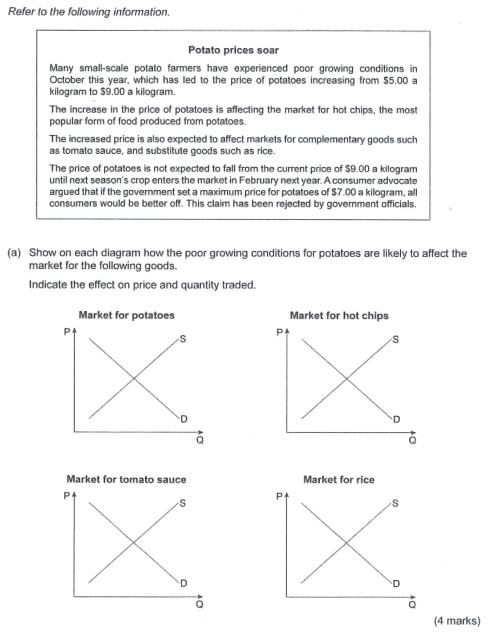 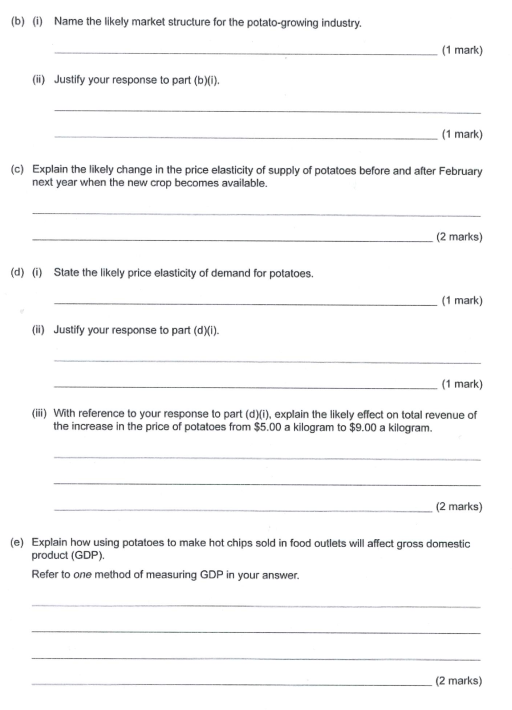 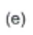 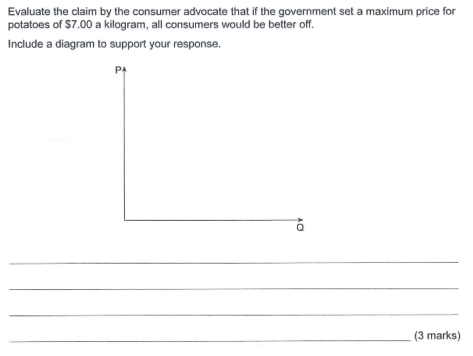 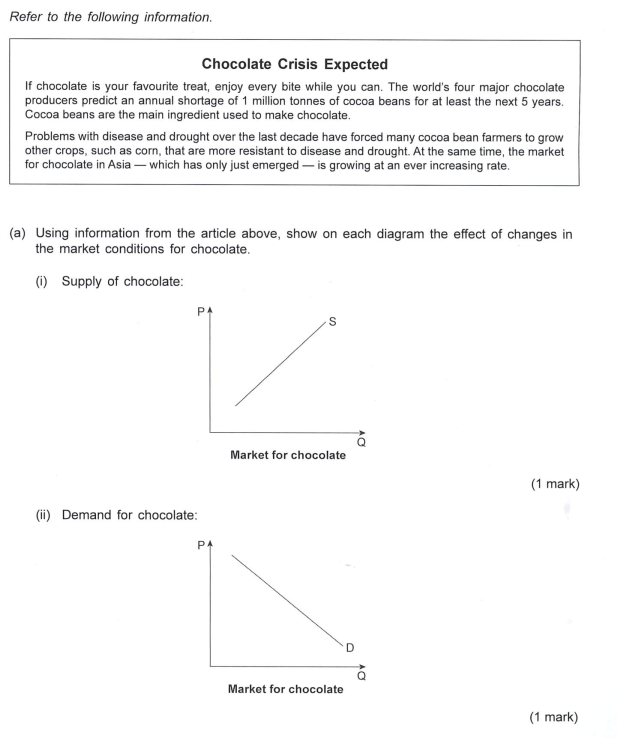 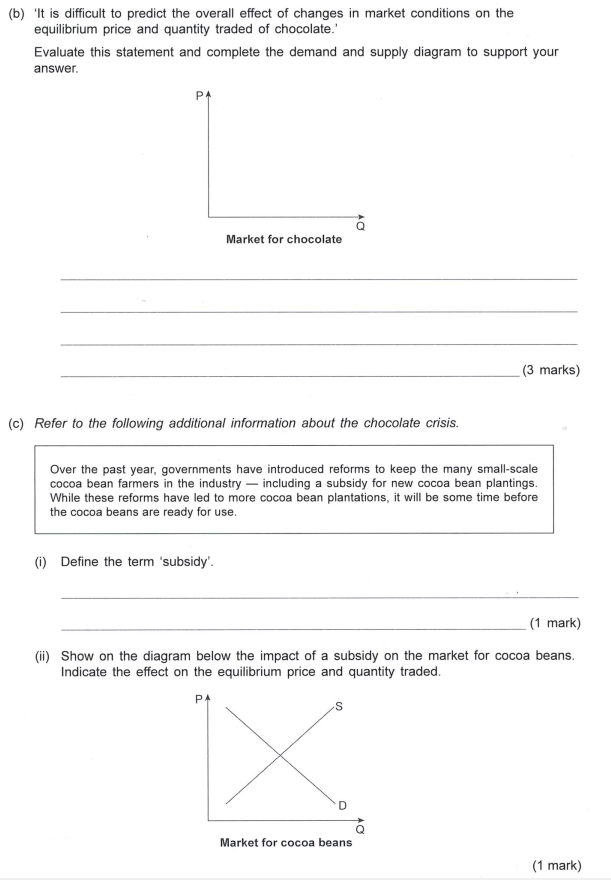 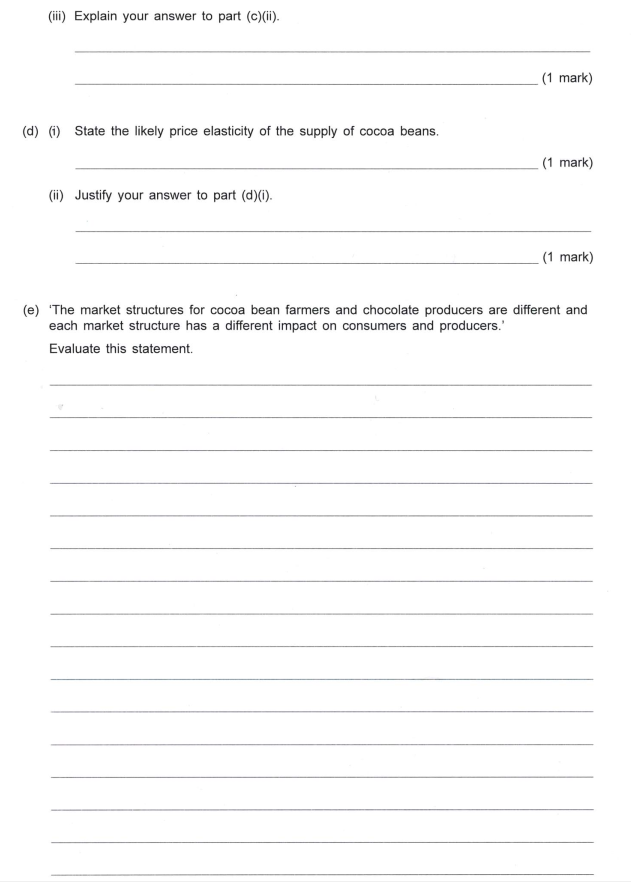 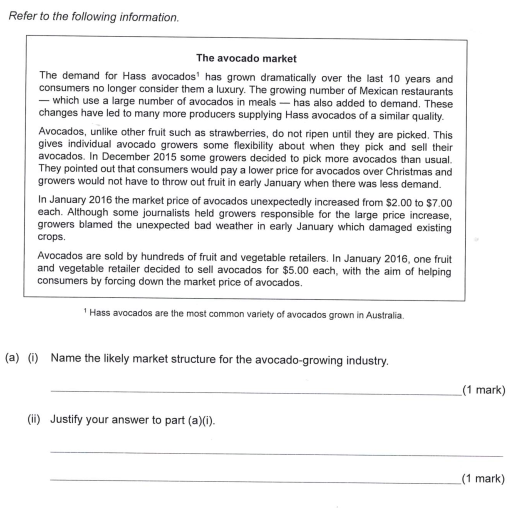 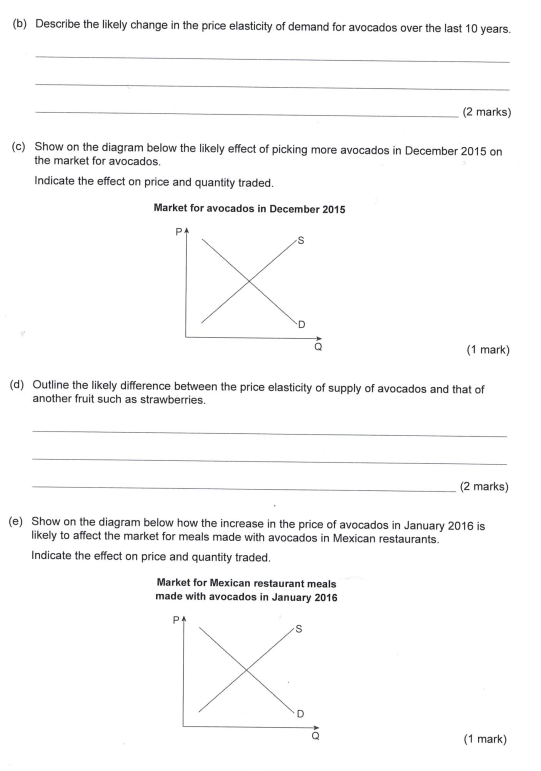 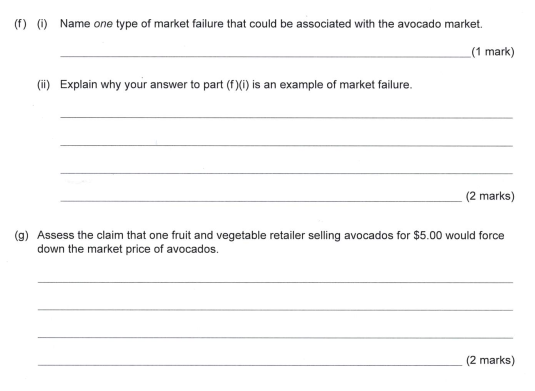 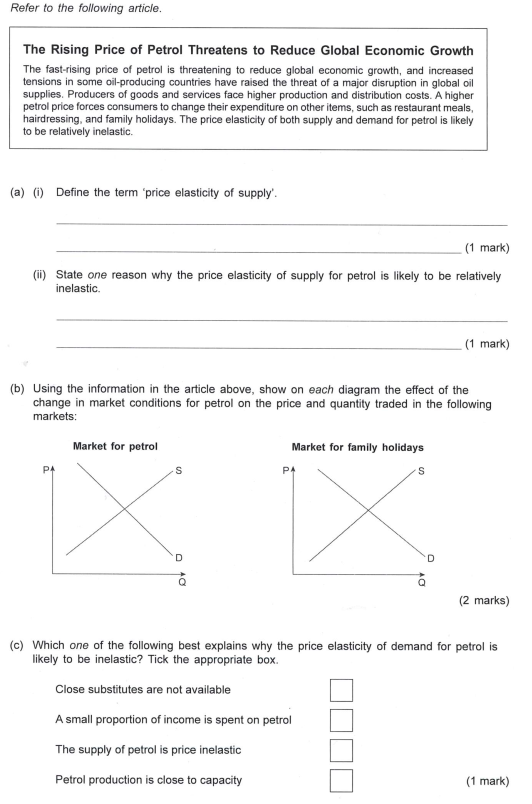 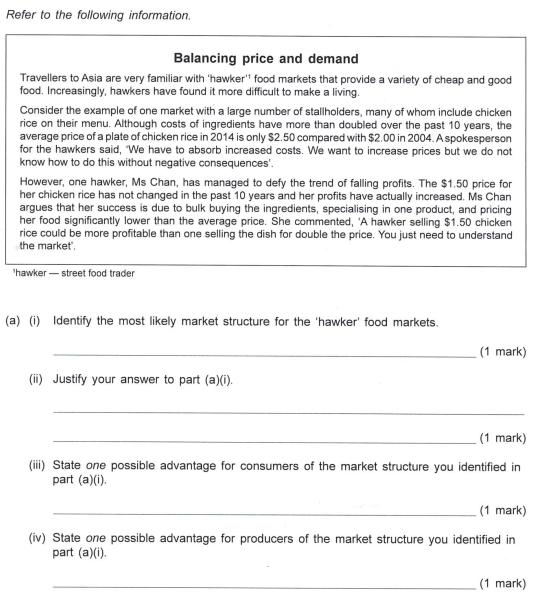 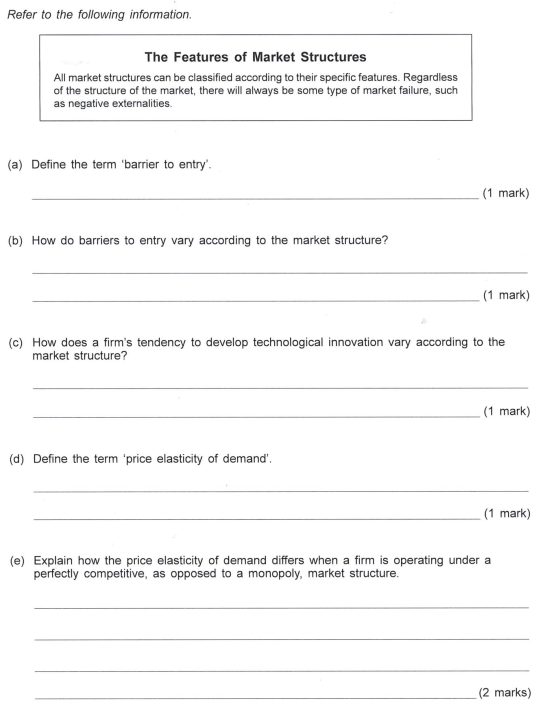 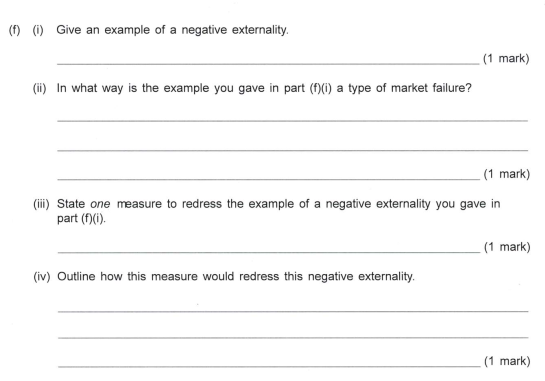 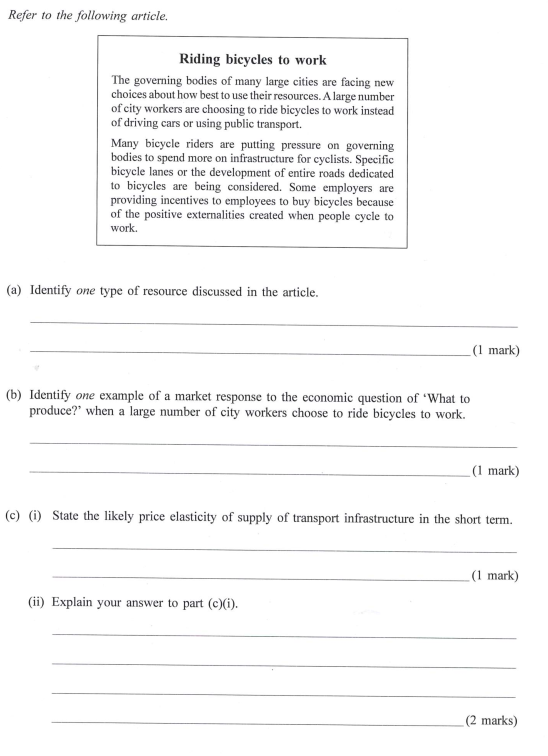 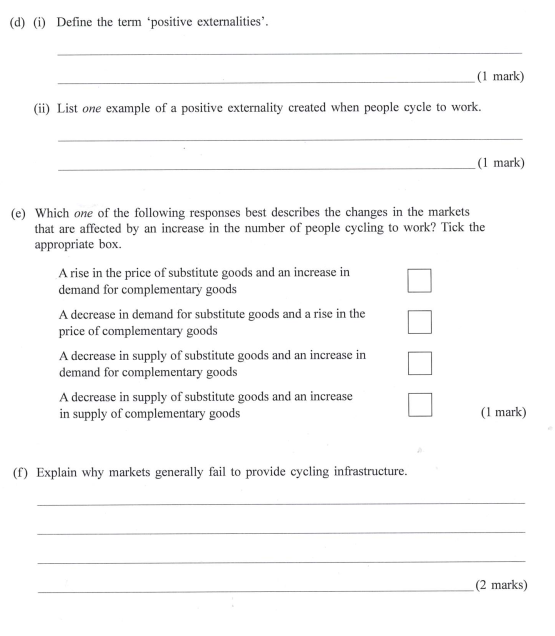 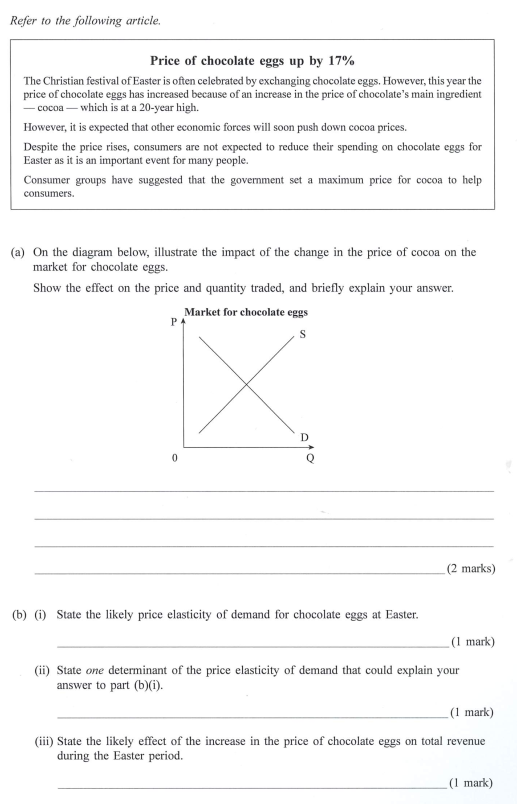 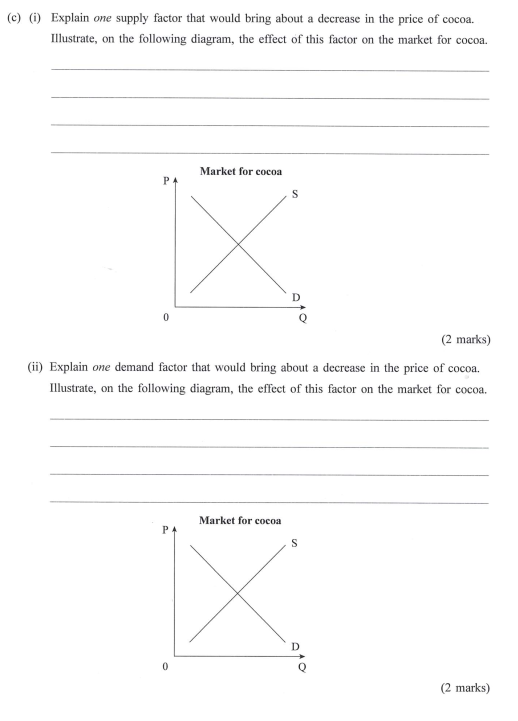 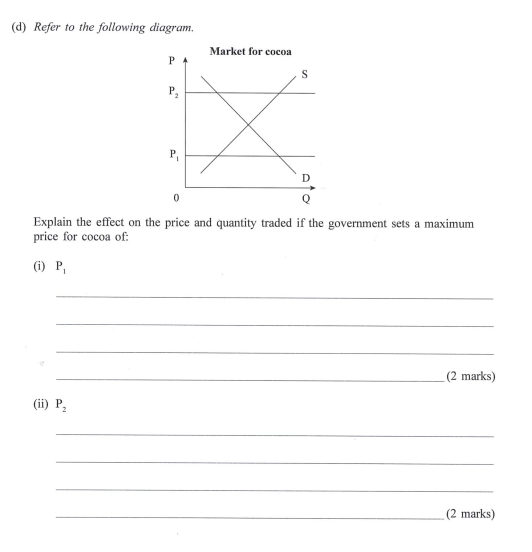 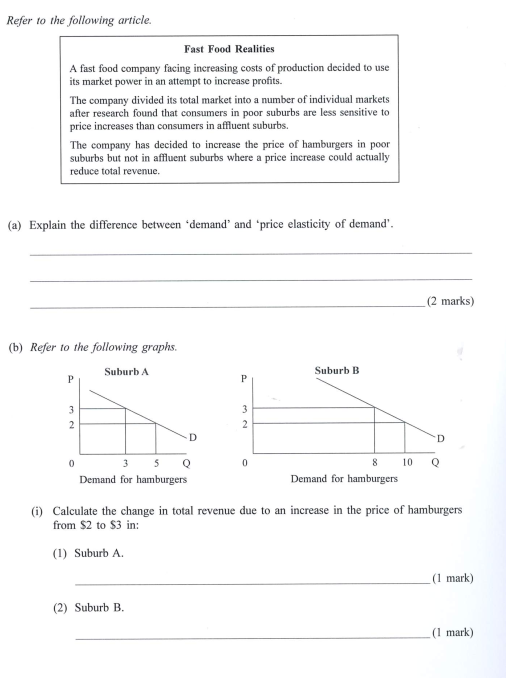 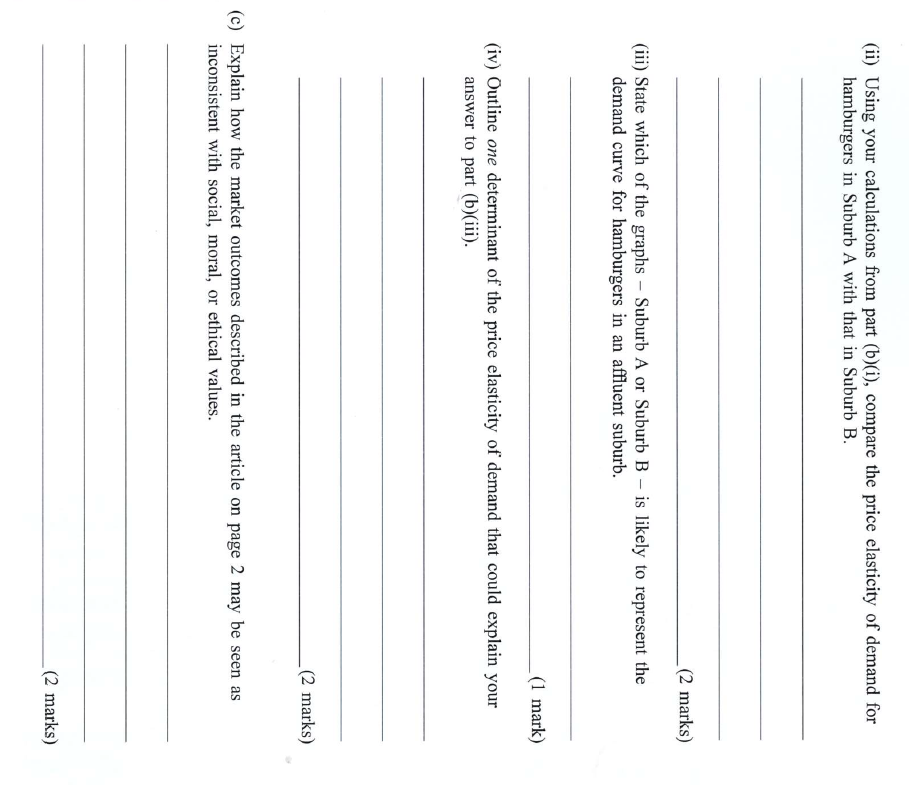 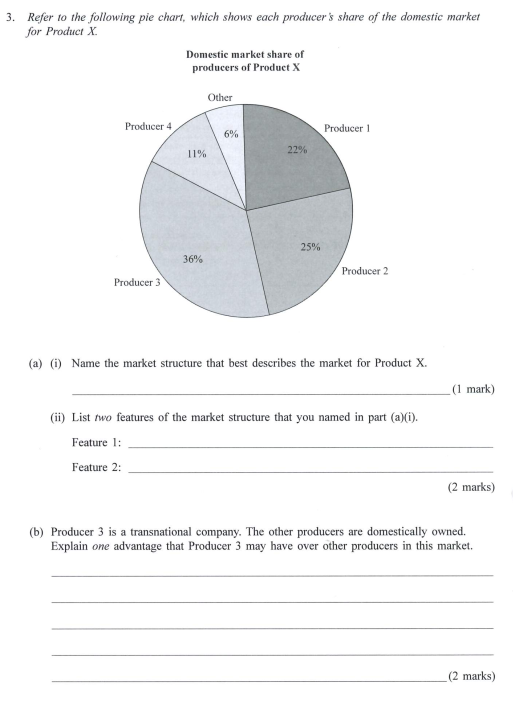 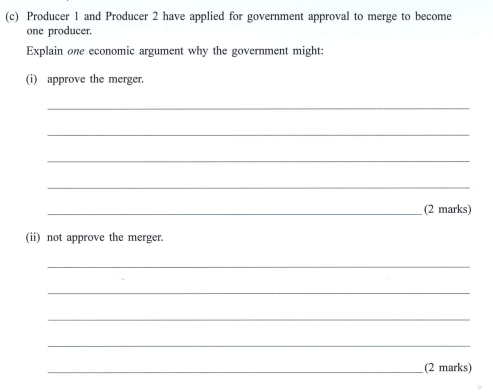 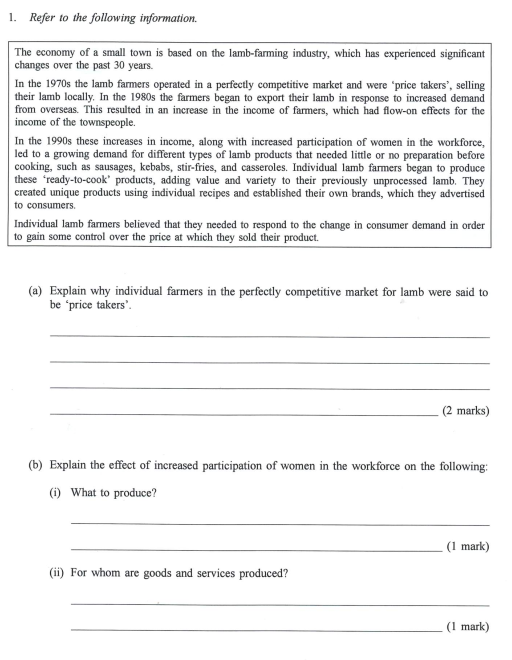 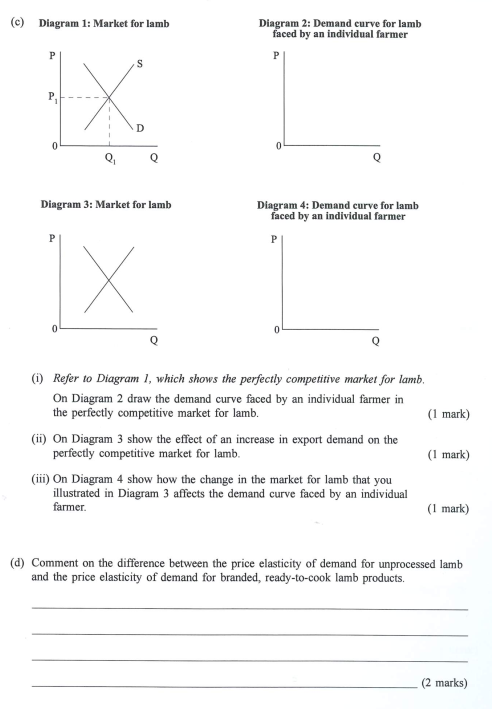 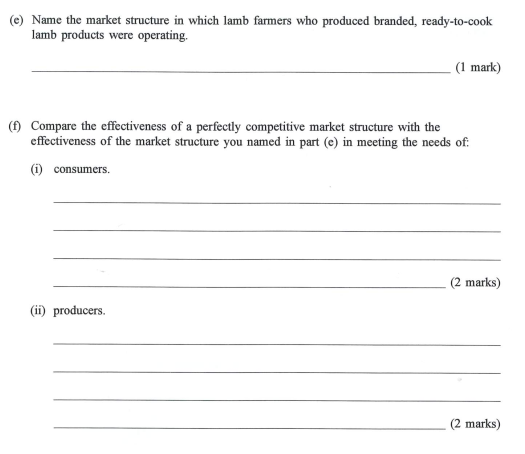 